             ҠАРАР                                                                                            ПОСТАНОВЛЕНИЕ        17 июнь  2021 й.                                                  №36                                          17   июня  2021г.О внесение изменений в постановление администрации  № 28 от 16.05.2016г.  «Об утверждении Положения о порядке размещения сведений о доходах, расходах, об имуществе и обязательствах имущественного характера муниципальных служащих Совета и Администрации  сельского поселения Кызыльский сельсовет муниципального района Альшеевский район и членов их семей на официальном сайте Администрации сельского поселения Кызыльский сельсовет муниципального района Альшеевский район Республики Башкортостан и предоставления этих сведений средствам массовой информации для опубликования»В соответствии с Федеральными законами от 06.10.2003 № 131-ФЗ «Об общих принципах организации местного самоуправления в Российской Федерации», от 25.12.2008 № 273-ФЗ «О противодействии коррупции», от 02.03.2007 № 25-ФЗ «О муниципальной службе в Российской Федерации», Федеральным законом от 31.07.2020 №259-ФЗ «О цифровых финансовых активах, цифровой валюте и о внесении изменений в отдельные законодательные акты Российской Федерации»,  Уставом  сельского поселения Кызыльский сельсовет муниципального района Альшеевский район Республики Башкортостан, администрация сельского поселения Кызыльский сельсовет муниципального района Альшеевский район Республики Башкортостан постановляет:1. Внести   в постановление администрации  № 28 от 16.05.2016г.  «Об утверждении Положения о порядке размещения сведений о доходах, расходах, об имуществе и обязательствах имущественного характера муниципальных служащих Совета и Администрации  сельского поселения Кызыльский сельсовет муниципального района Альшеевский район и членов их семей на официальном сайте Администрации сельского поселения Кызыльский сельсовет муниципального района Альшеевский район Республики Башкортостан и предоставления этих сведений средствам массовой информации для опубликования» изменения следующего содержания:1) Подпункт «г» пункта 2 изложить в новой редакции:«г) сведения об источниках получения средств, за счет которых муниципальным служащим, его супругой (супругом) и (или) несовершеннолетними детьми в течение календарного года, предшествующего году представления сведений (далее - отчетный период), совершены сделки по приобретению земельного участка, другого объекта недвижимого имущества, транспортного средства, ценных бумаг, акций (долей участия, паев в уставных (складочных) капиталах организаций), а также сведения по приобретению цифровых финансовых активов, цифровых правах, включающих одновременно цифровые финансовые активы и иные цифровые права, утилитарных цифровых правах и цифровой валюты (при их наличии), если общая сумма таких сделок превышает общий доход данного лица и его супруги (супруга) за три последних года, предшествующих отчетному периоду».	2.  Обнародовать настоящее постановление путем размещения постановления на информационном стенде в здании администрации сельского поселения Кызыльский сельсовет муниципального района Альшеевский район Республики Башкортостан   и  на  официальном сайте в сети «Интернет».3.   Настоящее постановление вступает в силу после его обнародования.        4. Контроль за исполнением настоящего постановления оставляю за собойГлава сельского поселения 					Р.Ф.ИскандаровБАШҠОРТОСТАН  РЕСПУБЛИКАҺЫӘЛШӘЙ РАЙОНЫМУНИЦИПАЛЬ РАЙОНЫНЫҢКЫЗЫЛ АУЫЛ СОВЕТЫАУЫЛ БИЛӘМӘҺЕХАКИМИӘТЕ(БАШҠОРТОСТАН РЕСПУБЛИКАҺЫӘЛШӘЙ РАЙОНЫКЫЗЫЛ АУЫЛ СОВЕТЫ)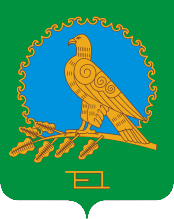               АДМИНИСТРАЦИЯСЕЛЬСКОГО ПОСЕЛЕНИЯКЫЗЫЛЬСКИЙ СЕЛЬСОВЕТМУНИЦИПАЛЬНОГО РАЙОНААЛЬШЕЕВСКИЙ РАЙОНРЕСПУБЛИКИ БАШКОРТОСТАН(КЫЗЫЛЬСКИЙ СЕЛЬСОВЕТАЛЬШЕЕВСКОГО  РАЙОНАРЕСПУБЛИКИ БАШКОРТОСТАН)